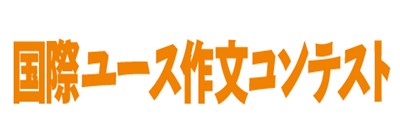 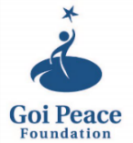 　　応 募 作 品 表 紙（個人用）　◎　郵送の場合、表紙（本紙）と応募作品をホッチキス留めしてください。　◎　手書きの応募作品には濃い筆記用具をご使用ください。個人応募用（団体応募には使用できません）（本文をご入力ください。）＊原稿用紙など別紙を添付する場合、このページ以降、不要➀氏名フリガナ➀氏名②応募部門子どもの部　・　　若者の部子どもの部　・　　若者の部子どもの部　・　　若者の部子どもの部　・　　若者の部③年齢才　（2020年6月15日現在）　④性別男　　・　　女男　　・　　女男　　・　　女男　　・　　女⑤国籍⑥現住所〒〒〒〒⑦Ｅメール⑧電話番号⑨所属
（学校名・学年）⑩タイトル⑪言語日本語　　・　　英語　　・　　フランス語　　・　　スペイン語　　・　　ドイツ語日本語　　・　　英語　　・　　フランス語　　・　　スペイン語　　・　　ドイツ語日本語　　・　　英語　　・　　フランス語　　・　　スペイン語　　・　　ドイツ語日本語　　・　　英語　　・　　フランス語　　・　　スペイン語　　・　　ドイツ語⑫文字数（語数）　文字　　・　　語　文字　　・　　語